PSP - AKTIVNOST: ČLANOVI OBITELJIOPIS AKTIVNOSTI: PROMOTRI SLIČICU OBITELJI. RAZGOVARAJTE S RODITELJIMA O ČLANOVIMA SVOJE OBITELJI. KOLIKO ČLANOVA IMA VAŠA OBITELJ? KAKO SE ZOVU ČLANOVI VAŠE OBITELJI? TKO SU BAKA I DJED I KAKO SE ONI ZOVU? KOLIKO GODINA IMA POJEDINI ČLAN OBITELJI. TKO JE NAJMLAĐI, A TKO NAJSTARIJI U OBITELJI?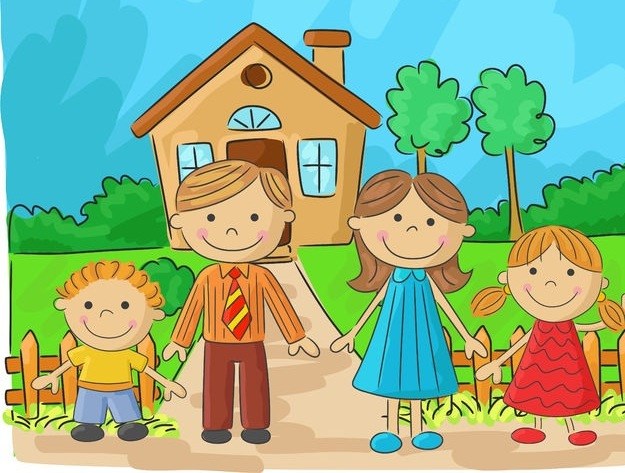 